Załącznik 7OŚWIADCZENIE WNIOSKODAWCY DOTYCZĄCE PRIORYTETU 7/składa Pracodawca, który ubiega się o środki na kształcenie ustawiczne w ramach priorytetu 7/Oświadczam/y w imieniu swoim lub podmiotu, który reprezentuję/my, 
że osoba/y wskazana/e do objęcia kształceniem ustawicznym w ramach priorytetu nr 7 spełniają warunki dostępu do priorytetu tj. *     pracuje/ą    z  pracownikami  cudzoziemskimi  oraz  wnioskowana  forma kształcenia        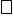           ustawicznego ułatwi lub umożliwi jej/im współpracę z zatrudnionymi lub planowanymi do                       zatrudnienia  w przyszłości cudzoziemcami  lub        jest/ są zatrudnionym/i cudzoziemcem/ami, uprawnionym/i do wykonywania pracy na                   terenie RP   w okresie kształcenia ustawicznego…………………………………………………………………………………………………………………………………………………………………………………...………………………………………………………………………………………………………………………………………………………………..………….…………………………………………………………………………………………………………………………………………………………………………../……..……….               /krótki opis specyficznych potrzeb pracowników cudzoziemskich i pracodawcy ich zatrudniającego/                                                                                                         ………………………………….. ……………………………………………………../data/	/podpis i pieczęć Pracodawcy lub osoby uprawnionej do reprezentowania Pracodawcy/*  właściwe zaznaczyć